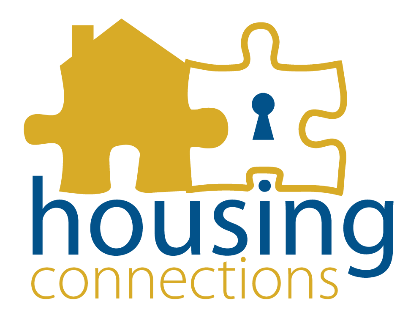 Housing Connections Board MeetingOctober 18, 202110am-11:30amPulaski County Innovation Center 6580 Valley Center DriveFairlawn, VA 24141Call to Order								10:00 Additions to the Agenda						10:05Public Comments							10:10Business								10:15 MinutesExecutive Director’s ReportExecutive CommitteePersonnel CommitteeBoard DevelopmentNext Meeting – 2/21 is President’s Day HolidayAdjourn								11:30